О внесении измененияв постановление администрациигорода Когалыма от 02.10.2013 №2811           В соответствии с Федеральным законом от 06.10.2003 №131-ФЗ «Об общих принципах организации местного самоуправления в Российской Федерации», постановлением Правительства Ханты-Мансийского автономного округа - Югры от 31.10.2021 №487-п «О государственной программе Ханты-Мансийского автономного округа - Югры «Развитие гражданского общества», Уставом города Когалыма, решением Думы города Когалыма от 17.01.2024 №362-ГД «О внесении изменений в решение Думы города Когалыма от 13.12.2023 №350-ГД», постановлением Администрации города Когалыма от 28.10.2021№2193 «О порядке разработки и реализации муниципальных программ города Когалыма»: 1. В приложение к постановлению Администрации города Когалыма от 02.10.2013 №2811 «Об утверждении муниципальной программы «Развитие институтов гражданского общества города Когалыма» (далее - программа) внести следующие изменения:1.1. В паспорте программы:1.1.1. строку «Параметры финансового обеспечения муниципальной программы» изложить в следующей редакции:         2. Таблицу 1 программы изложить в редакции согласно приложению к настоящему постановлению.         3. Сектору по социальным вопросам Администрации города Когалыма (Е.В.Дульцева) направить в юридическое управление Администрации города Когалыма текст постановления и приложение к нему, его реквизиты, сведения об источнике официального опубликования в порядке и сроки, предусмотренные распоряжением Администрации города Когалыма от 19.06.2013 №149-р «О мерах по формированию регистра муниципальных нормативных правовых актов Ханты-Мансийского автономного округа – Югры», для дальнейшего направления в Управление государственной регистрации нормативных правовых актов Аппарата Губернатора Ханты-Мансийского автономного округа - Югры.         4. Опубликовать настоящее постановление и приложение к нему в газете «Когалымский вестник» и сетевом издании «Когалымский вестник»: KOGVESTI.RU (приложение в печатном издании не приводится). Разместить настоящее постановление и приложение к нему на официальном сайте Администрации города Когалыма в информационно-телекоммуникационной сети Интернет (www.admkogalym.ru).5. Контроль за выполнением настоящего постановления возложить на заместителя главы города Когалыма Л.А.Юрьеву.Таблица 1Распределение финансовых ресурсов муниципальной программы (по годам)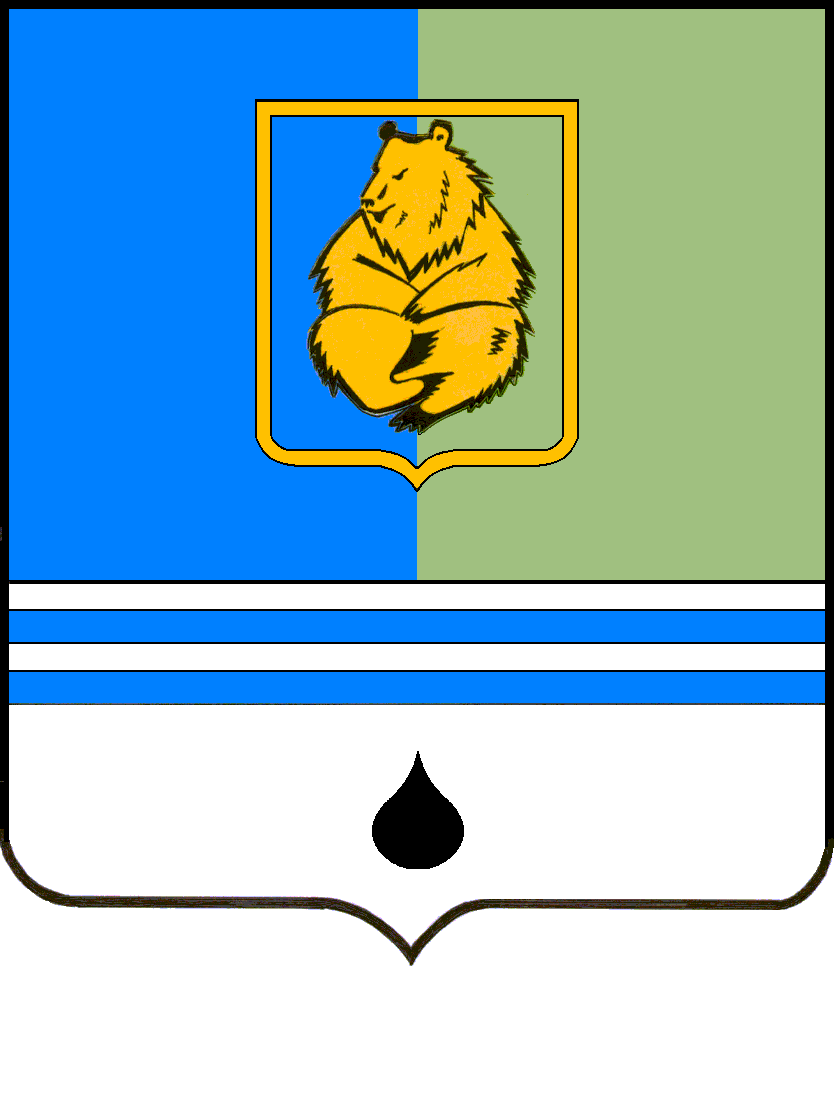 ПОСТАНОВЛЕНИЕГЛАВЫ ГОРОДА КОГАЛЫМАХанты-Мансийского автономного округа - ЮгрыПОСТАНОВЛЕНИЕГЛАВЫ ГОРОДА КОГАЛЫМАХанты-Мансийского автономного округа - ЮгрыПОСТАНОВЛЕНИЕГЛАВЫ ГОРОДА КОГАЛЫМАХанты-Мансийского автономного округа - ЮгрыПОСТАНОВЛЕНИЕГЛАВЫ ГОРОДА КОГАЛЫМАХанты-Мансийского автономного округа - Югрыот [Дата документа]от [Дата документа]№ [Номер документа]№ [Номер документа]«Параметры финансового обеспечения муниципальной программыИсточники финансированияРасходы по годам (тыс. рублей)Расходы по годам (тыс. рублей)Расходы по годам (тыс. рублей)Расходы по годам (тыс. рублей)Расходы по годам (тыс. рублей)Расходы по годам (тыс. рублей)».«Параметры финансового обеспечения муниципальной программыИсточники финансированияВсего20242025202620272028».«Параметры финансового обеспечения муниципальной программывсего265768,652857,253 252,353 219,753 219,753 219,7».«Параметры финансового обеспечения муниципальной программыфедеральный бюджет0,00,00,00,00,00.0».«Параметры финансового обеспечения муниципальной программыбюджет автономного округа0,00,00,00,00,00.0».«Параметры финансового обеспечения муниципальной программыбюджет города Когалыма265768,652857,253 252,353 219,753 219,753 219,7».Приложение к постановлению Администрациигорода КогалымаПриложение к постановлению Администрациигорода Когалымаот [Дата документа] № [Номер документа]Номер структурного элемента (основного мероприятия)Структурный элемент (основное мероприятие муниципальной программы)Ответственный исполнитель/    соисполнитель, учреждение, организацияИсточники финансирования Финансовые затраты на реализацию, тыс.рублейФинансовые затраты на реализацию, тыс.рублейФинансовые затраты на реализацию, тыс.рублейФинансовые затраты на реализацию, тыс.рублейФинансовые затраты на реализацию, тыс.рублейФинансовые затраты на реализацию, тыс.рублейНомер структурного элемента (основного мероприятия)Структурный элемент (основное мероприятие муниципальной программы)Ответственный исполнитель/    соисполнитель, учреждение, организацияИсточники финансирования всегоНомер структурного элемента (основного мероприятия)Структурный элемент (основное мероприятие муниципальной программы)Ответственный исполнитель/    соисполнитель, учреждение, организацияИсточники финансирования всего20242025202620272028123457891011Цель: Создание условий для развития институтов гражданского общества города Когалыма и реализации гражданских инициативЦель: Создание условий для развития институтов гражданского общества города Когалыма и реализации гражданских инициативЦель: Создание условий для развития институтов гражданского общества города Когалыма и реализации гражданских инициативЦель: Создание условий для развития институтов гражданского общества города Когалыма и реализации гражданских инициативЦель: Создание условий для развития институтов гражданского общества города Когалыма и реализации гражданских инициативЦель: Создание условий для развития институтов гражданского общества города Когалыма и реализации гражданских инициативЦель: Создание условий для развития институтов гражданского общества города Когалыма и реализации гражданских инициативЦель: Создание условий для развития институтов гражданского общества города Когалыма и реализации гражданских инициативЦель: Создание условий для развития институтов гражданского общества города Когалыма и реализации гражданских инициативЦель: Создание условий для развития институтов гражданского общества города Когалыма и реализации гражданских инициативЦель: Создание условий для развития институтов гражданского общества города Когалыма и реализации гражданских инициативЗадача №1. Обеспечение поддержки гражданских инициативЗадача №1. Обеспечение поддержки гражданских инициативЗадача №1. Обеспечение поддержки гражданских инициативЗадача №1. Обеспечение поддержки гражданских инициативЗадача №1. Обеспечение поддержки гражданских инициативЗадача №1. Обеспечение поддержки гражданских инициативЗадача №1. Обеспечение поддержки гражданских инициативЗадача №1. Обеспечение поддержки гражданских инициативЗадача №1. Обеспечение поддержки гражданских инициативЗадача №1. Обеспечение поддержки гражданских инициативЗадача №1. Обеспечение поддержки гражданских инициатив                 Подпрограмма 1. Поддержка социально ориентированных некоммерческих организаций города Когалыма                                                                                                     Подпрограмма 1. Поддержка социально ориентированных некоммерческих организаций города Когалыма                                                                                                     Подпрограмма 1. Поддержка социально ориентированных некоммерческих организаций города Когалыма                                                                                                     Подпрограмма 1. Поддержка социально ориентированных некоммерческих организаций города Когалыма                                                                                                     Подпрограмма 1. Поддержка социально ориентированных некоммерческих организаций города Когалыма                                                                                                     Подпрограмма 1. Поддержка социально ориентированных некоммерческих организаций города Когалыма                                                                                                     Подпрограмма 1. Поддержка социально ориентированных некоммерческих организаций города Когалыма                                                                                                     Подпрограмма 1. Поддержка социально ориентированных некоммерческих организаций города Когалыма                                                                                                     Подпрограмма 1. Поддержка социально ориентированных некоммерческих организаций города Когалыма                                                                                                     Подпрограмма 1. Поддержка социально ориентированных некоммерческих организаций города Когалыма                                                                                                     Подпрограмма 1. Поддержка социально ориентированных некоммерческих организаций города Когалыма                                                                                    Процессная частьПроцессная частьПроцессная частьПроцессная частьПроцессная частьПроцессная частьПроцессная частьПроцессная частьПроцессная частьПроцессная частьПроцессная часть1.1.Поддержка социально ориентированных некоммерческих организаций (I,II)СпоСВ/УВПвсего31 812,506 362,506 362,506 362,506 362,506 362,501.1.Поддержка социально ориентированных некоммерческих организаций (I,II)СпоСВ/УВПфедеральный бюджет0,000,000,000,000,000,001.1.Поддержка социально ориентированных некоммерческих организаций (I,II)СпоСВ/УВПбюджет автономного округа0,000,000,000,000,000,001.1.Поддержка социально ориентированных некоммерческих организаций (I,II)СпоСВ/УВПбюджет города Когалыма31 812,506 362,506 362,506 362,506 362,506 362,501.1.Поддержка социально ориентированных некоммерческих организаций (I,II)СпоСВ/УВПиные источники финансирования0,000,000,000,000,000,001.1.1.Организация и проведение конкурса социально значимых проектов среди социально
ориентированных некоммерческих организаций города КогалымаСпоСВвсего5 000,001 000,001 000,001 000,001 000,001 000,001.1.1.Организация и проведение конкурса социально значимых проектов среди социально
ориентированных некоммерческих организаций города КогалымаСпоСВбюджет города Когалыма5 000,001 000,001 000,001 000,001 000,001 000,001.1.2.Предоставление субсидии некоммерческой организации, не являющейся государственным (муниципальным) учреждением, в целях финансового обеспечения затрат на выполнение функций ресурсного центра поддержки НКОУВПвсего26 812,505 362,505 362,505 362,505 362,505 362,501.1.2.Предоставление субсидии некоммерческой организации, не являющейся государственным (муниципальным) учреждением, в целях финансового обеспечения затрат на выполнение функций ресурсного центра поддержки НКОУВПбюджет города Когалыма26 812,505 362,505 362,505 362,505 362,505 362,50Итого по подпрограмме 1Итого по подпрограмме 1Итого по подпрограмме 1всего31 812,506 362,506 362,506 362,506 362,506 362,50Итого по подпрограмме 1Итого по подпрограмме 1Итого по подпрограмме 1федеральный бюджет0,000,000,000,000,000,00Итого по подпрограмме 1Итого по подпрограмме 1Итого по подпрограмме 1бюджет автономного округа0,000,000,000,000,000,00Итого по подпрограмме 1Итого по подпрограмме 1Итого по подпрограмме 1бюджет города Когалыма31 812,506 362,506 362,506 362,506 362,506 362,50Итого по подпрограмме 1Итого по подпрограмме 1Итого по подпрограмме 1иные источники финансирования0,000,000,000,000,000,00В том числе:В том числе:В том числе:В том числе:В том числе:В том числе:В том числе:В том числе:В том числе:В том числе:Процессная часть подпрограммы 1Процессная часть подпрограммы 1Процессная часть подпрограммы 1всего31 812,506 362,506 362,506 362,506 362,506 362,50Процессная часть подпрограммы 1Процессная часть подпрограммы 1Процессная часть подпрограммы 1федеральный бюджет0,000,000,000,000,000,00Процессная часть подпрограммы 1Процессная часть подпрограммы 1Процессная часть подпрограммы 1бюджет автономного округа0,000,000,000,000,000,00Процессная часть подпрограммы 1Процессная часть подпрограммы 1Процессная часть подпрограммы 1бюджет города Когалыма31 812,506 362,506 362,506 362,506 362,506 362,50Процессная часть подпрограммы 1Процессная часть подпрограммы 1Процессная часть подпрограммы 1иные источники финансирования0,000,000,000,000,000,00Цель: Формирование активной жизненной позиции у жителей города КогалымаЦель: Формирование активной жизненной позиции у жителей города КогалымаЦель: Формирование активной жизненной позиции у жителей города КогалымаЦель: Формирование активной жизненной позиции у жителей города КогалымаЦель: Формирование активной жизненной позиции у жителей города КогалымаЦель: Формирование активной жизненной позиции у жителей города КогалымаЦель: Формирование активной жизненной позиции у жителей города КогалымаЦель: Формирование активной жизненной позиции у жителей города КогалымаЦель: Формирование активной жизненной позиции у жителей города КогалымаЦель: Формирование активной жизненной позиции у жителей города КогалымаЗадача №2. Привлечение общественного внимания к деятельности и заслугам отдельных граждан, проживающих на территории города Когалыма, выражение общественного признания их заслугЗадача №2. Привлечение общественного внимания к деятельности и заслугам отдельных граждан, проживающих на территории города Когалыма, выражение общественного признания их заслугЗадача №2. Привлечение общественного внимания к деятельности и заслугам отдельных граждан, проживающих на территории города Когалыма, выражение общественного признания их заслугЗадача №2. Привлечение общественного внимания к деятельности и заслугам отдельных граждан, проживающих на территории города Когалыма, выражение общественного признания их заслугЗадача №2. Привлечение общественного внимания к деятельности и заслугам отдельных граждан, проживающих на территории города Когалыма, выражение общественного признания их заслугЗадача №2. Привлечение общественного внимания к деятельности и заслугам отдельных граждан, проживающих на территории города Когалыма, выражение общественного признания их заслугЗадача №2. Привлечение общественного внимания к деятельности и заслугам отдельных граждан, проживающих на территории города Когалыма, выражение общественного признания их заслугЗадача №2. Привлечение общественного внимания к деятельности и заслугам отдельных граждан, проживающих на территории города Когалыма, выражение общественного признания их заслугЗадача №2. Привлечение общественного внимания к деятельности и заслугам отдельных граждан, проживающих на территории города Когалыма, выражение общественного признания их заслугЗадача №2. Привлечение общественного внимания к деятельности и заслугам отдельных граждан, проживающих на территории города Когалыма, выражение общественного признания их заслугПодпрограмма 2. Поддержка граждан, внесших значительный вклад в развитие гражданского обществаПодпрограмма 2. Поддержка граждан, внесших значительный вклад в развитие гражданского обществаПодпрограмма 2. Поддержка граждан, внесших значительный вклад в развитие гражданского обществаПодпрограмма 2. Поддержка граждан, внесших значительный вклад в развитие гражданского обществаПодпрограмма 2. Поддержка граждан, внесших значительный вклад в развитие гражданского обществаПодпрограмма 2. Поддержка граждан, внесших значительный вклад в развитие гражданского обществаПодпрограмма 2. Поддержка граждан, внесших значительный вклад в развитие гражданского обществаПодпрограмма 2. Поддержка граждан, внесших значительный вклад в развитие гражданского обществаПодпрограмма 2. Поддержка граждан, внесших значительный вклад в развитие гражданского обществаПодпрограмма 2. Поддержка граждан, внесших значительный вклад в развитие гражданского обществаПроцессная частьПроцессная частьПроцессная частьПроцессная частьПроцессная частьПроцессная частьПроцессная частьПроцессная частьПроцессная частьПроцессная часть2.1.Оказание поддержки гражданам удостоенным звания «Почётный гражданин города Когалыма» (VII)СпоСВвсего5 120,001 024,001 024,001 024,001 024,001 024,002.1.Оказание поддержки гражданам удостоенным звания «Почётный гражданин города Когалыма» (VII)СпоСВфедеральный бюджет0,000,000,000,000,000,002.1.Оказание поддержки гражданам удостоенным звания «Почётный гражданин города Когалыма» (VII)СпоСВбюджет автономного округа0,000,000,000,000,000,002.1.Оказание поддержки гражданам удостоенным звания «Почётный гражданин города Когалыма» (VII)СпоСВбюджет города Когалыма5 120,001 024,001 024,001 024,001 024,001 024,002.1.Оказание поддержки гражданам удостоенным звания «Почётный гражданин города Когалыма» (VII)СпоСВиные источники финансирования0,000,000,000,000,000,002.2.Организация и проведение городского конкурса на присуждение премии «Общественное признание» (III)УВПвсего0,000,000,000,000,000,002.2.Организация и проведение городского конкурса на присуждение премии «Общественное признание» (III)УВПфедеральный бюджет0,000,000,000,000,000,002.2.Организация и проведение городского конкурса на присуждение премии «Общественное признание» (III)УВПбюджет автономного округа0,000,000,000,000,000,002.2.Организация и проведение городского конкурса на присуждение премии «Общественное признание» (III)УВПбюджет города Когалыма0,000,000,000,000,000,002.2.Организация и проведение городского конкурса на присуждение премии «Общественное признание» (III)УВПиные источники финансирования0,000,000,000,000,000,00Итого по подпрограмме 2Итого по подпрограмме 2Итого по подпрограмме 2всего5 120,001 024,001 024,001 024,001 024,001 024,00Итого по подпрограмме 2Итого по подпрограмме 2Итого по подпрограмме 2федеральный бюджет0,000,000,000,000,000,00Итого по подпрограмме 2Итого по подпрограмме 2Итого по подпрограмме 2бюджет автономного округа0,000,000,000,000,000,00Итого по подпрограмме 2Итого по подпрограмме 2Итого по подпрограмме 2бюджет города Когалыма5 120,001 024,001 024,001 024,001 024,001 024,00Итого по подпрограмме 2Итого по подпрограмме 2Итого по подпрограмме 2иные источники финансирования0,000,000,000,000,000,00В том числе:В том числе:В том числе:В том числе:В том числе:В том числе:В том числе:В том числе:В том числе:В том числе:Процессная часть подпрограммы 2Процессная часть подпрограммы 2Процессная часть подпрограммы 2всего5 120,001 024,001 024,001 024,001 024,001 024,00Процессная часть подпрограммы 2Процессная часть подпрограммы 2Процессная часть подпрограммы 2федеральный бюджет0,000,000,000,000,000,00Процессная часть подпрограммы 2Процессная часть подпрограммы 2Процессная часть подпрограммы 2бюджет автономного округа0,000,000,000,000,000,00бюджет города Когалыма5 120,001 024,001 024,001 024,001 024,001 024,00иные источники финансирования0,000,000,000,000,000,00Цель: Формирование культуры открытости в системе муниципального управленияЦель: Формирование культуры открытости в системе муниципального управленияЦель: Формирование культуры открытости в системе муниципального управленияЦель: Формирование культуры открытости в системе муниципального управленияЦель: Формирование культуры открытости в системе муниципального управленияЦель: Формирование культуры открытости в системе муниципального управленияЦель: Формирование культуры открытости в системе муниципального управленияЦель: Формирование культуры открытости в системе муниципального управленияЦель: Формирование культуры открытости в системе муниципального управленияЦель: Формирование культуры открытости в системе муниципального управленияЗадача №3. Обеспечение информационной открытости деятельности Администрации города Когалыма и эффективного информационного взаимодействия власти и обществаЗадача №3. Обеспечение информационной открытости деятельности Администрации города Когалыма и эффективного информационного взаимодействия власти и обществаЗадача №3. Обеспечение информационной открытости деятельности Администрации города Когалыма и эффективного информационного взаимодействия власти и обществаЗадача №3. Обеспечение информационной открытости деятельности Администрации города Когалыма и эффективного информационного взаимодействия власти и обществаЗадача №3. Обеспечение информационной открытости деятельности Администрации города Когалыма и эффективного информационного взаимодействия власти и обществаЗадача №3. Обеспечение информационной открытости деятельности Администрации города Когалыма и эффективного информационного взаимодействия власти и обществаЗадача №3. Обеспечение информационной открытости деятельности Администрации города Когалыма и эффективного информационного взаимодействия власти и обществаЗадача №3. Обеспечение информационной открытости деятельности Администрации города Когалыма и эффективного информационного взаимодействия власти и обществаЗадача №3. Обеспечение информационной открытости деятельности Администрации города Когалыма и эффективного информационного взаимодействия власти и обществаЗадача №3. Обеспечение информационной открытости деятельности Администрации города Когалыма и эффективного информационного взаимодействия власти и обществаПодпрограмма 3. Информационная открытость деятельности Администрации города КогалымаПодпрограмма 3. Информационная открытость деятельности Администрации города КогалымаПодпрограмма 3. Информационная открытость деятельности Администрации города КогалымаПодпрограмма 3. Информационная открытость деятельности Администрации города КогалымаПодпрограмма 3. Информационная открытость деятельности Администрации города КогалымаПодпрограмма 3. Информационная открытость деятельности Администрации города КогалымаПодпрограмма 3. Информационная открытость деятельности Администрации города КогалымаПодпрограмма 3. Информационная открытость деятельности Администрации города КогалымаПодпрограмма 3. Информационная открытость деятельности Администрации города КогалымаПодпрограмма 3. Информационная открытость деятельности Администрации города КогалымаПроцессная частьПроцессная частьПроцессная частьПроцессная частьПроцессная частьПроцессная частьПроцессная частьПроцессная частьПроцессная частьПроцессная часть3.1.Реализация взаимодействия с городскими средствами массовой информации (IV)Сектор пресс-службы/ 
Сектор пресс-службы (МКУ «Редакция газеты «Когалымский вестник»)всего90017,2018282,5017 922,8017 937,3017 937,3017 937,303.1.Реализация взаимодействия с городскими средствами массовой информации (IV)Сектор пресс-службы/ 
Сектор пресс-службы (МКУ «Редакция газеты «Когалымский вестник»)федеральный бюджет0,000,000,000,000,000,003.1.Реализация взаимодействия с городскими средствами массовой информации (IV)Сектор пресс-службы/ 
Сектор пресс-службы (МКУ «Редакция газеты «Когалымский вестник»)бюджет автономного округа0,000,000,000,000,000,003.1.Реализация взаимодействия с городскими средствами массовой информации (IV)Сектор пресс-службы/ 
Сектор пресс-службы (МКУ «Редакция газеты «Когалымский вестник»)бюджет города Когалыма90017,2018282,5017 922,8017 937,3017 937,3017 937,303.1.Реализация взаимодействия с городскими средствами массовой информации (IV)Сектор пресс-службы/ 
Сектор пресс-службы (МКУ «Редакция газеты «Когалымский вестник»)иные источники финансирования0,000,000,000,000,000,003.1.1.Освещение деятельности структурных подразделений Администрации города Когалыма в телевизионных эфирахСектор 
пресс-службывсего9 633,001 926,601 926,601 926,601 926,601 926,603.1.1.Освещение деятельности структурных подразделений Администрации города Когалыма в телевизионных эфирахСектор 
пресс-службыбюджет города Когалыма9 633,001 926,601 926,601 926,601 926,601 926,603.1.2.Обеспечение деятельности муниципального казенного учреждения «Редакция газеты «Когалымский вестник»Сектор пресс-службы (МКУ «Редакция газеты «Когалымский вестник»всего80384,2016355,90 15 996,2016 010,7016 010,7016 010,703.1.2.Обеспечение деятельности муниципального казенного учреждения «Редакция газеты «Когалымский вестник»Сектор пресс-службы (МКУ «Редакция газеты «Когалымский вестник»бюджет города Когалыма80384,2016355,9015 996,2016 010,7016 010,7016 010,70Итого по подпрограмме 3Итого по подпрограмме 3Итого по подпрограмме 3всего90017,2018282,5017 922,8017 937,3017 937,3017 937,30Итого по подпрограмме 3Итого по подпрограмме 3Итого по подпрограмме 3федеральный бюджет0,000,000,000,000,000,00Итого по подпрограмме 3Итого по подпрограмме 3Итого по подпрограмме 3бюджет автономного округа0,000,000,000,000,000,00Итого по подпрограмме 3Итого по подпрограмме 3Итого по подпрограмме 3бюджет города Когалыма90017,2018282,5017 922,8017 937,3017 937,3017 937,30Итого по подпрограмме 3Итого по подпрограмме 3Итого по подпрограмме 3иные источники финансирования0,000,000,000,000,000,00В том числе:В том числе:В том числе:В том числе:В том числе:В том числе:В том числе:В том числе:В том числе:В том числе:Процессная часть подпрограммы 3Процессная часть подпрограммы 3Процессная часть подпрограммы 3всего90017,2018282,5017 922,8017 937,3017 937,3017 937,30Процессная часть подпрограммы 3Процессная часть подпрограммы 3Процессная часть подпрограммы 3федеральный бюджет0,000,000,000,000,000,00Процессная часть подпрограммы 3Процессная часть подпрограммы 3Процессная часть подпрограммы 3бюджет автономного округа0,000,000,000,000,000,00Процессная часть подпрограммы 3Процессная часть подпрограммы 3Процессная часть подпрограммы 3бюджет города Когалыма90017,2018282,5017 922,8017 937,3017 937,3017 937,30Процессная часть подпрограммы 3Процессная часть подпрограммы 3Процессная часть подпрограммы 3иные источники финансирования0,000,000,000,000,000,00Цель: Обеспечение эффективной деятельности отдельных структурных подразделений Администрации города КогалымаЦель: Обеспечение эффективной деятельности отдельных структурных подразделений Администрации города КогалымаЦель: Обеспечение эффективной деятельности отдельных структурных подразделений Администрации города КогалымаЦель: Обеспечение эффективной деятельности отдельных структурных подразделений Администрации города КогалымаЦель: Обеспечение эффективной деятельности отдельных структурных подразделений Администрации города КогалымаЦель: Обеспечение эффективной деятельности отдельных структурных подразделений Администрации города КогалымаЦель: Обеспечение эффективной деятельности отдельных структурных подразделений Администрации города КогалымаЦель: Обеспечение эффективной деятельности отдельных структурных подразделений Администрации города КогалымаЦель: Обеспечение эффективной деятельности отдельных структурных подразделений Администрации города КогалымаЦель: Обеспечение эффективной деятельности отдельных структурных подразделений Администрации города КогалымаЗадача №4. Организационное обеспечение реализации муниципальной программы посредством осуществления отдельными структурными подразделениями Администрации города Когалыма своих полномочийЗадача №4. Организационное обеспечение реализации муниципальной программы посредством осуществления отдельными структурными подразделениями Администрации города Когалыма своих полномочийЗадача №4. Организационное обеспечение реализации муниципальной программы посредством осуществления отдельными структурными подразделениями Администрации города Когалыма своих полномочийЗадача №4. Организационное обеспечение реализации муниципальной программы посредством осуществления отдельными структурными подразделениями Администрации города Когалыма своих полномочийЗадача №4. Организационное обеспечение реализации муниципальной программы посредством осуществления отдельными структурными подразделениями Администрации города Когалыма своих полномочийЗадача №4. Организационное обеспечение реализации муниципальной программы посредством осуществления отдельными структурными подразделениями Администрации города Когалыма своих полномочийЗадача №4. Организационное обеспечение реализации муниципальной программы посредством осуществления отдельными структурными подразделениями Администрации города Когалыма своих полномочийЗадача №4. Организационное обеспечение реализации муниципальной программы посредством осуществления отдельными структурными подразделениями Администрации города Когалыма своих полномочийЗадача №4. Организационное обеспечение реализации муниципальной программы посредством осуществления отдельными структурными подразделениями Администрации города Когалыма своих полномочийЗадача №4. Организационное обеспечение реализации муниципальной программы посредством осуществления отдельными структурными подразделениями Администрации города Когалыма своих полномочийПодпрограмма 4. Создание условий для выполнения отдельными структурными подразделениями Администрации города Когалыма своих полномочийПодпрограмма 4. Создание условий для выполнения отдельными структурными подразделениями Администрации города Когалыма своих полномочийПодпрограмма 4. Создание условий для выполнения отдельными структурными подразделениями Администрации города Когалыма своих полномочийПодпрограмма 4. Создание условий для выполнения отдельными структурными подразделениями Администрации города Когалыма своих полномочийПодпрограмма 4. Создание условий для выполнения отдельными структурными подразделениями Администрации города Когалыма своих полномочийПодпрограмма 4. Создание условий для выполнения отдельными структурными подразделениями Администрации города Когалыма своих полномочийПодпрограмма 4. Создание условий для выполнения отдельными структурными подразделениями Администрации города Когалыма своих полномочийПодпрограмма 4. Создание условий для выполнения отдельными структурными подразделениями Администрации города Когалыма своих полномочийПодпрограмма 4. Создание условий для выполнения отдельными структурными подразделениями Администрации города Когалыма своих полномочийПодпрограмма 4. Создание условий для выполнения отдельными структурными подразделениями Администрации города Когалыма своих полномочийПроцессная частьПроцессная частьПроцессная частьПроцессная частьПроцессная частьПроцессная частьПроцессная частьПроцессная частьПроцессная частьПроцессная часть4.1.Обеспечение деятельности структурных подразделений Администрации города Когалыма  (I-VI)СпоСВ/
Сектор пресс-службы/
УВПвсего138 818,9027 188,2027 943,0027 895,9027 895,9027 895,904.1.Обеспечение деятельности структурных подразделений Администрации города Когалыма  (I-VI)СпоСВ/
Сектор пресс-службы/
УВПфедеральный бюджет0,000,000,000,000,000,004.1.Обеспечение деятельности структурных подразделений Администрации города Когалыма  (I-VI)СпоСВ/
Сектор пресс-службы/
УВПбюджет автономного округа0,000,000,000,000,000,004.1.Обеспечение деятельности структурных подразделений Администрации города Когалыма  (I-VI)СпоСВ/
Сектор пресс-службы/
УВПбюджет города Когалыма138 818,9027 188,2027 943,0027 895,9027 895,9027 895,904.1.Обеспечение деятельности структурных подразделений Администрации города Когалыма  (I-VI)СпоСВ/
Сектор пресс-службы/
УВПиные источники финансирования0,000,000,000,000,000,004.1.1.Обеспечение деятельности 
сектора по социальным вопросам Администрации города КогалымаСпоСВвсего36 556,907 132,207 391,507 344,407 344,407 344,404.1.1.Обеспечение деятельности 
сектора по социальным вопросам Администрации города КогалымаСпоСВбюджет города Когалыма36 556,907 132,207 391,507 344,407 344,407 344,404.1.2.Обеспечение деятельности сектора пресс-службы Администрации города КогалымаСектор 
пресс-службывсего18 764,603 665,803 774,703 774,703 774,703 774,704.1.2.Обеспечение деятельности сектора пресс-службы Администрации города КогалымаСектор 
пресс-службыбюджет города Когалыма18 764,603 665,803 774,703 774,703 774,703 774,704.1.3.Обеспечение деятельности управления внутренней политики Администрации города КогалымаУВПвсего83 497,4016 390,2016 776,8016 776,8016 776,8016 776,804.1.3.Обеспечение деятельности управления внутренней политики Администрации города КогалымаУВПбюджет города Когалыма83 497,4016 390,2016 776,8016 776,8016 776,8016 776,80Итого по подпрограмме 4Итого по подпрограмме 4Итого по подпрограмме 4всего138 818,9027 188,2027 943,0027 895,9027 895,9027 895,90Итого по подпрограмме 4Итого по подпрограмме 4Итого по подпрограмме 4федеральный бюджет0,000,000,000,000,000,00Итого по подпрограмме 4Итого по подпрограмме 4Итого по подпрограмме 4бюджет автономного округа0,000,000,000,000,000,00Итого по подпрограмме 4Итого по подпрограмме 4Итого по подпрограмме 4бюджет города Когалыма138 818,9027 188,2027 943,0027 895,9027 895,9027 895,90Итого по подпрограмме 4Итого по подпрограмме 4Итого по подпрограмме 4иные источники финансирования0,000,000,000,000,000,00В том числе:В том числе:В том числе:В том числе:В том числе:В том числе:В том числе:В том числе:В том числе:Процессная часть подпрограммы 4Процессная часть подпрограммы 4Процессная часть подпрограммы 4всего138 818,9027 188,2027 943,0027 895,9027 895,9027 895,90Процессная часть подпрограммы 4Процессная часть подпрограммы 4Процессная часть подпрограммы 4федеральный бюджет0,000,000,000,000,000,00Процессная часть подпрограммы 4Процессная часть подпрограммы 4Процессная часть подпрограммы 4бюджет автономного округа0,000,000,000,000,000,00Процессная часть подпрограммы 4Процессная часть подпрограммы 4Процессная часть подпрограммы 4бюджет города Когалыма138 818,9027 188,2027 943,0027 895,9027 895,9027 895,90Процессная часть подпрограммы 4Процессная часть подпрограммы 4Процессная часть подпрограммы 4иные источники финансирования0,000,000,000,000,000,00В том числе:В том числе:В том числе:В том числе:В том числе:В том числе:В том числе:В том числе:В том числе:В том числе:Процессная часть в целом по муниципальной  программеПроцессная часть в целом по муниципальной  программеПроцессная часть в целом по муниципальной  программевсего265 768,6052857,2053 252,3053 219,7053 219,7053 219,70Процессная часть в целом по муниципальной  программеПроцессная часть в целом по муниципальной  программеПроцессная часть в целом по муниципальной  программефедеральный бюджет0,000,000,000,000,000,00Процессная часть в целом по муниципальной  программеПроцессная часть в целом по муниципальной  программеПроцессная часть в целом по муниципальной  программебюджет автономного округа0,000,000,000,000,000,00Процессная часть в целом по муниципальной  программеПроцессная часть в целом по муниципальной  программеПроцессная часть в целом по муниципальной  программебюджет города Когалыма265 768,6052857,2053 252,3053 219,7053 219,7053 219,70Процессная часть в целом по муниципальной  программеПроцессная часть в целом по муниципальной  программеПроцессная часть в целом по муниципальной  программеиные источники финансирования0,000,000,000,000,000,00Всего по муниципальной  программе:всего265 768,6052857,2053 252,3053 219,7053 219,7053 219,70Всего по муниципальной  программе:федеральный бюджет0,000,000,000,000,000,00Всего по муниципальной  программе:бюджет автономного округа0,000,000,000,000,000,00Всего по муниципальной  программе:бюджет города Когалыма265 768,6052857,2053 252,3053 219,7053 219,7053 219,70Всего по муниципальной  программе:иные источники финансирования0,000,000,000,000,000,00В том числе:В том числе:В том числе:В том числе:В том числе:В том числе:В том числе:В том числе: Инвестиции в объекты муниципальной собственности всего0,000,000,000,000,000,00 Инвестиции в объекты муниципальной собственности федеральный бюджет0,000,000,000,000,000,00 Инвестиции в объекты муниципальной собственности бюджет автономного округа0,000,000,000,000,000,00 Инвестиции в объекты муниципальной собственности бюджет города Когалыма0,000,000,000,000,000,00 Инвестиции в объекты муниципальной собственности иные источники финансирования0,000,000,000,000,000,00Прочие расходывсего265 768,6052857,2053 252,3053 219,7053 219,7053 219,70Прочие расходыфедеральный бюджет0,000,000,000,000,000,00Прочие расходыбюджет автономного округа0,000,000,000,000,000,00Прочие расходыбюджет города Когалыма265 768,6052857,2053 252,3053 219,7053 219,7053 219,70Прочие расходыиные источники финансирования0,000,000,000,000,000,00В том числе:В том числе:В том числе:В том числе:В том числе:В том числе:В том числе:В том числе:Ответственный исполнитель (Сектор по социальным вопросам)всего46 676,909 156,209 415,509 368,409 368,409 368,40Ответственный исполнитель (Сектор по социальным вопросам)федеральный бюджет0,000,000,000,000,000,00Ответственный исполнитель (Сектор по социальным вопросам)бюджет автономного округа0,000,000,000,000,000,00Ответственный исполнитель (Сектор по социальным вопросам)бюджет города Когалыма46 676,909 156,209 415,509 368,409 368,409 368,40Ответственный исполнитель (Сектор по социальным вопросам)иные источники финансирования0,000,000,000,000,000,00Соисполнитель 1 (Управление внутренней политики)всего110 309,9021 752,7022 139,3022 139,3022 139,3022 139,30Соисполнитель 1 (Управление внутренней политики)федеральный бюджет0,000,000,000,000,000,00Соисполнитель 1 (Управление внутренней политики)бюджет автономного округа0,000,000,000,000,000,00Соисполнитель 1 (Управление внутренней политики)бюджет города Когалыма110 309,9021 752,7022 139,3022 139,3022 139,3022 139,30Соисполнитель 1 (Управление внутренней политики)иные источники финансирования0,000,000,000,000,000,00Соисполнитель 2 (Сектор пресс-службы)всего28 397,605 592,405 701,305 701,305 701,305 701,30Соисполнитель 2 (Сектор пресс-службы)федеральный бюджет0,000,000,000,000,000,00Соисполнитель 2 (Сектор пресс-службы)бюджет автономного округа0,000,000,000,000,000,00Соисполнитель 2 (Сектор пресс-службы)бюджет города Когалыма28 397,605 592,405 701,305 701,305 701,305 701,30Соисполнитель 2 (Сектор пресс-службы)иные источники финансирования0,000,000,000,000,000,00Соисполнитель 3 (Сектор пресс-службы (МКУ «Редакция газеты «Когалымский вестник»)всего80384,2016355,9015 996,2016 010,7016 010,7016 010,70Соисполнитель 3 (Сектор пресс-службы (МКУ «Редакция газеты «Когалымский вестник»)федеральный бюджет0,000,000,000,000,000,00Соисполнитель 3 (Сектор пресс-службы (МКУ «Редакция газеты «Когалымский вестник»)бюджет автономного округа0,000,000,000,000,000,00Соисполнитель 3 (Сектор пресс-службы (МКУ «Редакция газеты «Когалымский вестник»)бюджет города Когалыма80384,2016355,9015 996,2016 010,7016 010,7016 010,70Соисполнитель 3 (Сектор пресс-службы (МКУ «Редакция газеты «Когалымский вестник»)иные источники финансирования0,000,000,000,000,000,00